Today In history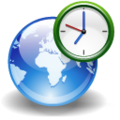 Quarter 1 CalendarDATEPERIOD 1PERIOD 2PERIOD 4PERIOD 6PERIOD 7Mon. Sept. 17Joelle A.Chris B.Justin B.Daniel C.Sujoud A.Tues. Sept. 18Mario A.Cassius B.Lucas C.Sean C.Max A.Wed. Sept. 19Justin C. Gianna B.Maddie G.Laila D.Morgan B.Thurs. Sept. 20Tessa E.Trent B.Shaina G.Natalie E.Dillon B.Mon. Sept. 24Grant G.Danica B.Sydney H.Amber F.Joshua D.Tues. Sept. 25Kala H.Lizet B.Hayden K.Timmy G.Calan D.Wed. Sept. 26Nimah J.Charlotte C.Love L.Mia H.Peyton F.Thurs. Sept. 27Paige K.Adam F.Abby L.Riley H.Mia G.Mon. Oct. 1Mia L.Mitchell G.Aidan M.Shayla K.Melody G.Tues. Oct. 2Luke M.Michael G.Jaylen M.Eileen L.Joseph G.Wed. Oct. 3Sydney M.Anya G.Brayden M.Danny M.Olivia G.Thurs. Oct. 4Kamdi N.Nemo H.Aaron M.Tyler M.Alex J.Mon. Oct. 8Tangoh O.Cole H.Bailey O.Alex M.Arial J.Tues. Oct. 9Kobi O.Taylor H.Grace P.Damian P.Jayden K.Wed. Oct. 10Jeremiah P.Elaina K.Jordan P.MacKenzie P.Matt K.Thurs. Oct. 11Jacob R.Ryan L. Alexa R.Colin R.Jacob L.Mon. Oct. 15Daniel S.Hannah M.Christian R.Ava S.Mia O.Tues. Oct. 16Alex S.Addi O.Brenden S.Alejandra T.Dylan P.Wed. Oct. 17Hailey S.Dimitri O.Eva S.Gavin V.Clara S.Thurs. Oct. 18Kara W.Alex S.Jenna S.Avery Y.Dashiel S.Mon. Oct. 22Justin Y.Julius S.Samantha T.Mousa Z.Bryce S.Tues. Oct. 23Ava T.Ashley W.Jarek G.Hannah V.Wed. Oct. 24Keira W.Lydia Y.